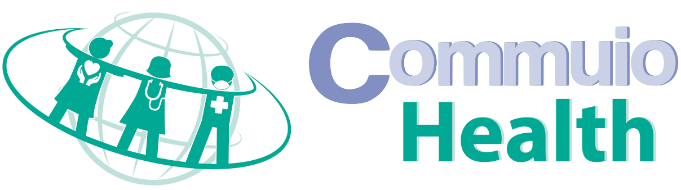 Anmeldung zur Teilnahme am Online-Berufssprachkurs Commuio HEALTH.Das Training verläuft online über Smartphone oder Computer.Für die Anmeldung werden folgende Daten von Ihnen benötigt.Name, Vorname:	……………………………………………………………………………………………Mail-Adresse:		……………………………………………………………………………………………Handynummer:	(für WhatsApp)		……………………………………………………………………………………………Arbeitgeber:		……………………………………………………………………………………………
Der Anmeldeprozess besteht aus mehreren Schritten und dauert ca. 2 Wochen.
Hiermit erklären Sie sich einverstanden, dass die oben angegebenen personenbezogenen Daten für die Anmeldung und Kommunikation im Kurs genutzt werden. 
Mit der Teilnahme am Kurs verpflichten Sie sich mindestens 1 Stunde (optimal wäre 1,5 Stunden) wöchentlich an dem Online-Kurs (E-Learning-Kurs & Online-Training) teilzunehmen. sich als „abwesend“ zu melden, falls Sie den Kurs nicht besuchen können (z. B. wegen einer Krankheit, eines Urlaubs, einer Prüfung etc.).____________________________________                                   __________________________Ort & Datum							Unterschrift Teilnehmer*in